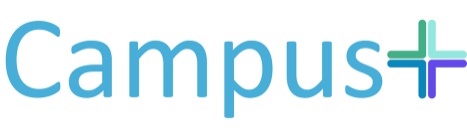 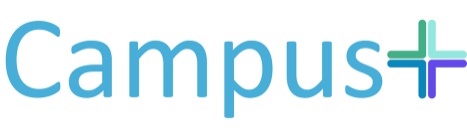 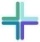 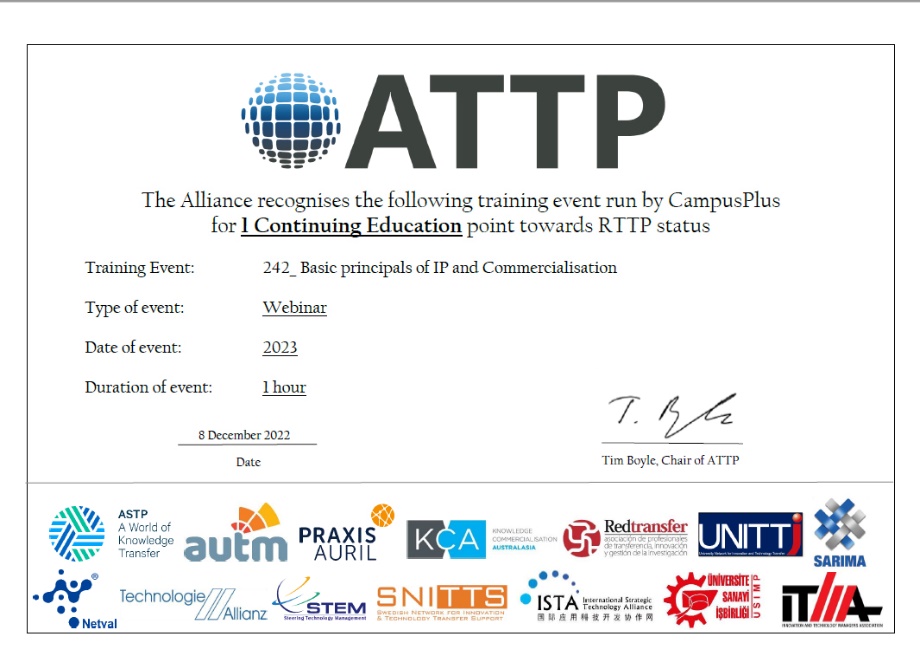 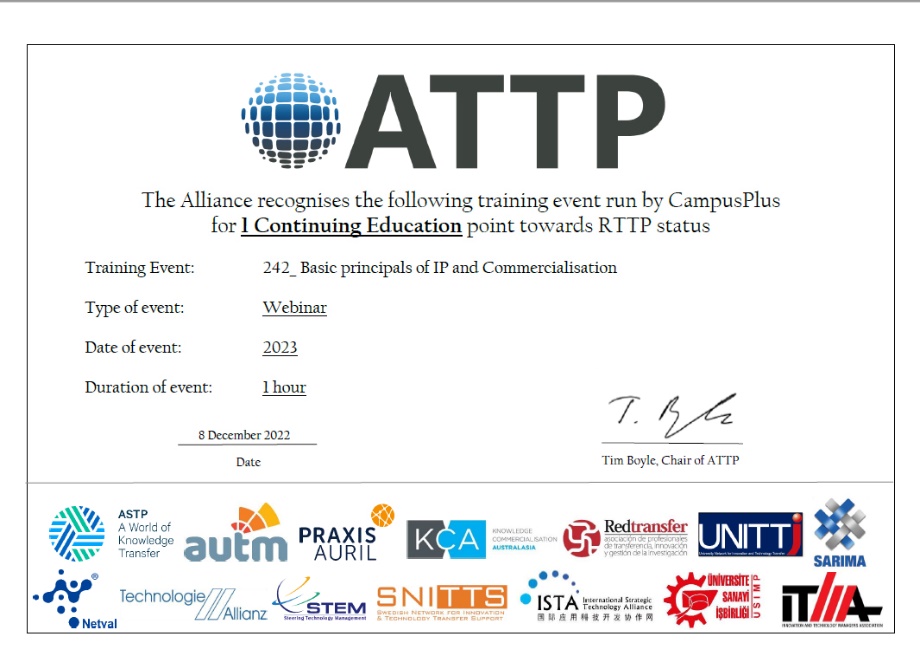 #Date 2023TopicATTPEventbrite Link110 Feb 11:30am-12:30pm ACDTBasic principles of IP and Commercialisation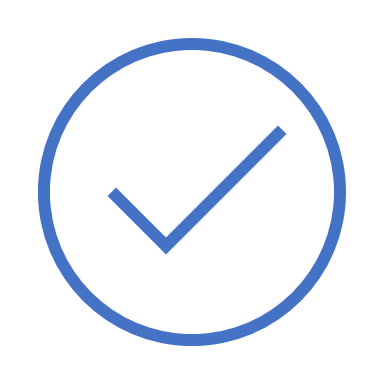 https://www.eventbrite.com.au/e/493270674867217 Feb 11:30am-12:30pm ACDTHow to Increase the commercial potential of your researchhttps://www.eventbrite.com.au/e/493286421967324 Feb 11:30am-12:30pm ACDTPD+H: Why commercialise? Benefits, impact, and research dollarshttps://www.eventbrite.com.au/e/49329916006743 Mar 11:30am-12:30pm ACDTLinkedIn for Researchers and Professional Staff https://www.eventbrite.com.au/e/493302349607510 Mar 11:30am-12:30pm ACDTHow to correctly define the Technology Readiness Level (TRL) of your inventionhttps://www.eventbrite.com.au/e/493307886167617 Mar 11:30am-12:30pm ACDTPD+H: Commercialising health tech and healthcare related productshttps://www.eventbrite.com.au/e/494478507527724 Mar 11:30am-12:30pm ACDTUnderstanding market fithttps://www.eventbrite.com.au/e/494486722097831 Mar 11:30am-12:30pm ACDTHow to grow your R&D Fundinghttps://www.eventbrite.com.au/e/49331040369795 May 11:30am-12:30pm ACSTPD+H: When does science stop and drug development start?https://www.eventbrite.com.au/e/4933135832071012 May 11:30am-12:30pm ACSTHow to carry out a competitor analysishttps://www.eventbrite.com.au/e/4944939336671119 May 11:30am-12:30pm ACSTHow to commercialise social science ideashttps://www.eventbrite.com.au/e/4933158800771226 May 11:30am-12:30pm ACSTPD+H: What does a new drug commercialisation pathway entail?https://www.eventbrite.com.au/e/493318357487132 Jun 11:30am-12:30pm ACSTUnderstanding your value propositionhttps://www.eventbrite.com.au/e/494508978667149 Jun 11:30am-12:30pm ACSTOpportunity assessment: How to pick winners and manage riskhttps://www.eventbrite.com.au/e/4933206944771516 Jun 11:30am-12:30pm ACSTPD+H: IP and data integrity – getting it right from the starthttps://www.eventbrite.com.au/e/4945265712871623 Jun 11:30am-12:30pm ACSTHow to write a Business Casehttps://www.eventbrite.com.au/e/4945298711571728 Jul 11:30am-12:30pm ACSTHow to write better tendershttps://www.eventbrite.com.au/e/494535156967184 Aug 11:30am-12:30pm ACSTPD+H: Understanding regulatory pathwayshttps://www.eventbrite.com.au/e/4945612149071911 Aug 11:30am-12:30pm ACSTHow to raise Capital for your spin-outhttps://www.eventbrite.com.au/e/4945636120772018 Aug 11:30am-12:30pm ACSTHow to improve your Industry Engagementhttps://www.eventbrite.com.au/e/4945772729372125 Aug 11:30am-12:30pm ACSTPD+H: Clinical trial designhttps://www.eventbrite.com.au/e/494595958827221 Sep 11:30am-12:30pm ACSTPitch Perfect: How to create a stellar pitch deckhttps://www.eventbrite.com.au/e/494607192427238 Sep 11:30am-12:30pm ACSTHow to find and manage a successful collaborationhttps://www.eventbrite.com.au/e/4946214049372420 Oct 11:30am-12:30pm ACDTPD+H: How and when to engage with Industry – setting up for successhttps://www.eventbrite.com.au/e/4946272423972527 Oct 11:30am-12:30pm ACDTHow to improve your University Impacthttps://www.eventbrite.com.au/e/494627453027263 Nov 11:30am-12:30pm ACDTHow to develop effective and successful strategic partnershipshttps://www.eventbrite.com.au/e/4962230956372710 Nov 11:30am-12:30pm ACDTPD+H: How do SMEs and MNCs approach transactions?https://www.eventbrite.com.au/e/4962256231972817 Nov 11:30am-12:30pm ACDTHow to be Defence Readyhttps://www.eventbrite.com.au/e/4962260143672924 Nov 11:30am-12:30pm ACDTHow to negotiate mutually beneficial dealshttps://www.eventbrite.com.au/e/496228150757301 Dec 11:30am-12:30pm ACDTPD+H: Health apps and big data – commercial opportunitieshttps://www.eventbrite.com.au/e/496232092547